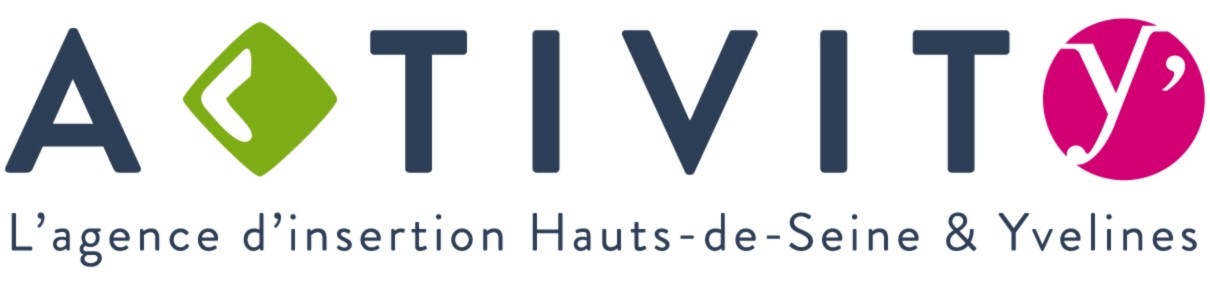 Fiche de prescription à renvoyer à Anne De Dainville formation@cfmbtp-sqy.comFICHE DE PRESCRIPTIONPôle d’orientation BTP FICHE DE PRESCRIPTIONPôle d’orientation BTP Opérateur : CFM BTP13, rue Denis PAPINBP 95 78195 TRAPPES Cedex01.30.16.12.28.Critère d’éligibilité : Allocataires du RSADurée : 1 semaine – 35hDu lundi au mercredi : 8h25-12h25 et 13h25-17h25 Le jeudi : 8h25-12h25 et 13h25-16h25 Le vendredi : 8h25-12h25 Calendrier des sessions : REFERENT PRESCRIPTEUR☐ Conseil Départemental   ☐ ActivitY’   ☐ Pôle emploi   ☐ Autre : …		Nom du référent qui prescrit l’action :NOM - Prénom :Fonction :  Tél : Mail : Territoire :RENSEIGNEMENTS CONCERNANT LE BENEFICIAIRE NOM - Prénom :	 Age :  N° CAF :Adresse : Code postal :                                          Commune : Tél :                                      Mail : Niveau d’études :                                     Domaine : Maîtrise de la langue française : ☐ Oui☐ Non Date de session choisie : Autres indications du prescripteur